Statens vegvesen Vegdirektoratet, Trafikant- og kjøretøyavdelingenfirmapost@vegvesen.no	Vår ref. LM		Oslo, 22. februar 2018Høringsuttalelse om endringer i førerkortforskriften og yrkessjåførforskriftenDiabetesforbundet viser til brev av 15. desember 2017, med tilhørende høringsnotat om forslag til endring av forskrift 19. januar 2004 nr. 298 om førerkort (førerkortforskriften) og forslag til endring i forskrift 16. april 2008 nr. 362 om grunnutdanning og etterutdanning for yrkessjåfører (yrkessjåførforskriften). Vi takker for muligheten til å uttale oss om forslaget. Diabetesforbundets uttalelse vil kun dreie seg om endringene i førerkortforskriften som omhandler helsekravene for diabetes. I juli 2016 vedtok EU kommisjonen et direktiv som endrer helsekravene ved diabetes i artikkel 10.2 om helsekrav til førerett i førerkortgruppe 1 ved mer enn ett tilfelle av alvorlig hypoglykemi siste 12 måneder. For personer med diabetes og behov for legemidler som kan gi hypoglykemi, innebærer det nye direktivet en lemping av helsekravet i førerkortgruppe 1 sammenlignet med tidligere direktiv og gjeldende norsk rett. I hovedtrekk foreslås det kortere karenstid ved flere episoder av alvorlig hypoglykemi, fra ett år til minimum tre måneder dersom relevant spesialist vurderer at det ikke er fare for bevissthetspåvirkning under føring av motorvogn, og at det foretas jevnlig kontroll hos lege. Og en presisering om at karenstid gjelder for anfall av hypoglykemi i våken tilstand. Det vil si at dersom anfallet skjer under søvn, er det vanligvis ikke nødvendig med en observasjonstid på tre måneder.Diabetesforbundet mener at de endringene som foreslås i høringsnotatet er fornuftige og i tråd med utviklingen innen diabetesbehandlingen. Med vennlig hilsen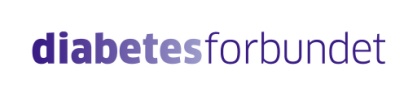 
Bjørnar Allgot									Linda Markham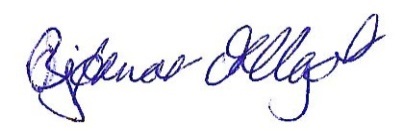 generalsekretær								politisk rådgiver